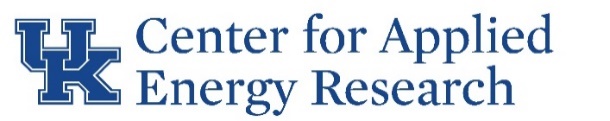 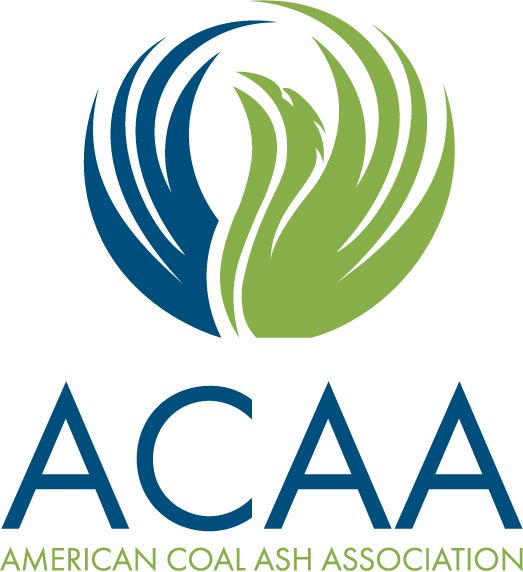 Sponsor and Exhibitor Remittance FormPrimary Sponsor or Exhibitor Contact Information *complimentary registration information, if applicable*Name_______________________________________________________________ Mr.  Mrs.   Ms.   Miss   Dr.Organization _______________________________________________________________________________________Street Address ______________________________________________________________________________________City __________________________________ State/Province _________________ Postal Code ____________________Country ____________________________ Email __________________________________________________________Phone (______)____________________ Fax (______)_____________________ Mobile  (_______)__________________Sponsorship and Exhibit Opportunities – Please check all that apply. Note:  sponsorship items, i.e. lanyards, pens, etc. are to be produced and delivered by the sponsor directly to the venue.Individual item sponsorship = $650 + cost of item & shipping. _____Tabletop Exhibit Opportunity 	            $2,000		_____ Platinum Sponsor	 	            $5,000   	               _____	Lanyards (minimum: $650)_____ Diamond Sponsor	                           $1,500	    	_____ 	Pens (minimum: $650)_____ Gold Sponsor		                           $1,000		_____ 	Notepads (minimum: $650)                                    _____ Silver Sponsor 			             $750                      _____ 	Logo Hotel Keys (minimum: $850) _____ Bronze				             $500  		 _____ 	Other___________________              We are open to other suggestions as well!  Contact Chandice Marchio to discuss your own custom sponsorship package! Sponsored items are given on a first come, first served basis and all sponsorships at the dollar amounts shown are considered co-sponsorships and are not exclusive. Payment InformationTotal Sponsorship Commitment: $_________ (US Dollars)         Total Exhibit Commitment:  $ _________(US Dollars) Check made payable to ACAAVisa		MasterCard		American Express	DiscoverCard Number: _____________________________________ Exp. Date ____________CSC________(3 digit security code)Card Holder’s Name  _________________________________________________________________________________Card Holder’s Address   _______________________________________________________________________________Signature __________________________________________________________ Date ___________________________Please send completed form to:		Chandice Marchio – Chandice.marchio@acaa-usa.org 38800 Country Club Drive	Farmington Hills, MI  48331